В соответствии со статьей 2 Федерального закона от 21 декабря 1994 г. №  68-ФЗ «О защите населения и территории от чрезвычайных ситуаций природного и техногенного характера», с пунктом 7 части 1 статьи 15 Федерального закона от 06 октября 2003 г. № 131-ФЗ «Об общих принципах организации местного самоуправления в Российской Федерации», постановлением Правительства Российской Федерации от 30 декабря 2003 г. №  794 «О единой государственной системе предупреждения и ликвидации чрезвычайных ситуаций», постановлением Правительства Пермского края от  20  ноября 2006 г. № 52-п «Об утверждении Положения о территориальной подсистеме единой государственной системы предупреждения и ликвидации чрезвычайных ситуаций Пермского края», пунктом 6 части 2 статьи 47 Устава муниципального образования «Пермский муниципальный район» 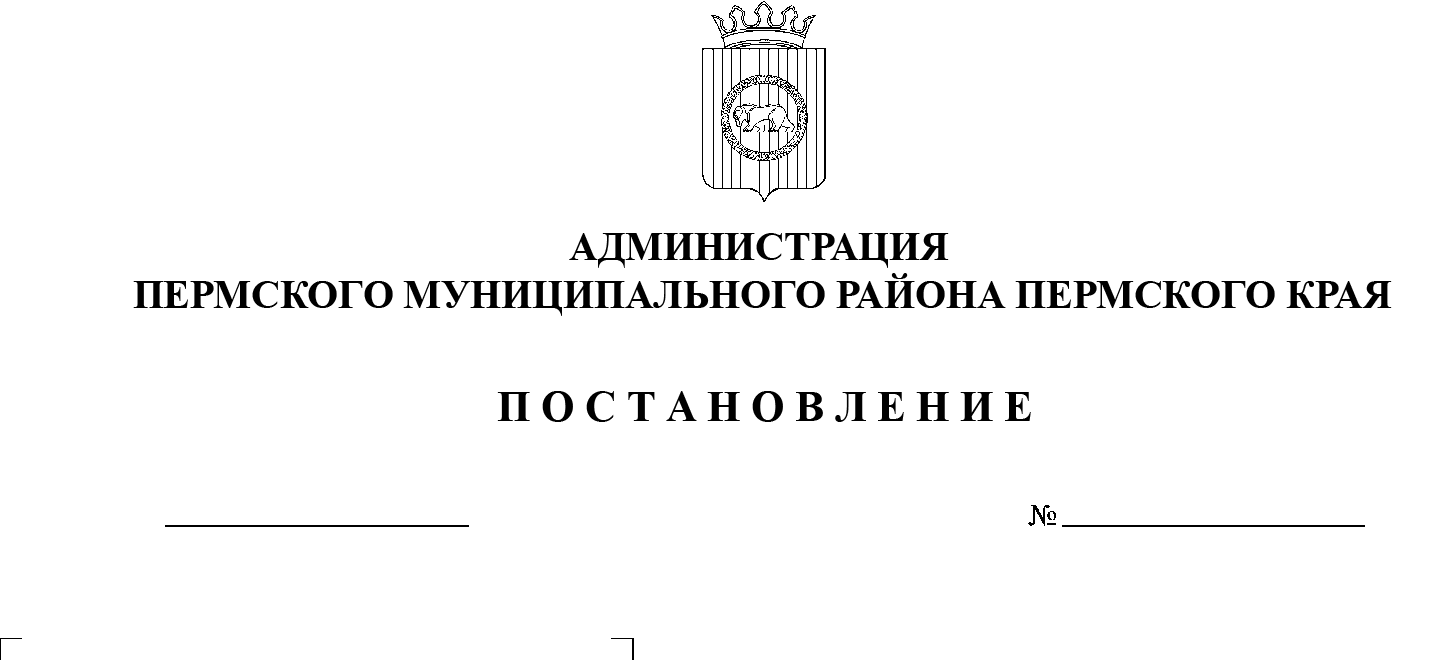 администрация Пермского муниципального района ПОСТАНОВЛЯЕТ:1. Утвердить:1.1. Положение о муниципальном звене Пермского муниципального района территориальной подсистемы единой государственной системы предупреждения и ликвидации чрезвычайных ситуаций Пермского края согласно приложению 1 к настоящему постановлению;1.2. Перечень органов и уполномоченных организаций, действующих в  рамках функциональных подсистем единой государственной системы предупреждения и ликвидации чрезвычайных ситуаций, с которыми органы муниципального звена территориальной подсистемы единой государственной системы предупреждения и ликвидации чрезвычайных ситуаций Пермского края осуществляют взаимодействие по предупреждению, ликвидации чрезвычайных ситуаций природного и техногенного характера и их последствий на территории Пермского муниципального района, согласно приложению 2 к настоящему постановлению;1.3. Состав сил муниципального звена Пермского муниципального района территориальной подсистемы единой государственной системы предупреждения и ликвидации чрезвычайных ситуаций Пермского края согласно приложению 3 к настоящему постановлению;1.4. Состав сил муниципального звена Пермского муниципального района функциональной подсистемы единой государственной системы предупреждения и ликвидации чрезвычайных ситуаций на территории Пермского муниципального района Пермского края согласно приложению 4 к настоящему постановлению.2. Рекомендовать руководителям организаций Пермского муниципального района разработать и утвердить в установленном порядке положения о звеньях территориальной подсистемы единой государственной системы предупреждения и ликвидации чрезвычайных ситуаций Пермского края.3. Признать утратившим силу постановление администрации Пермского муниципального района от 08 июня 2018 г. № 283 «Об утверждении Положения о муниципальном звене территориальной подсистемы единой государственной системы предупреждения и ликвидации чрезвычайных ситуаций Пермского муниципального района».4. Настоящее постановление опубликовать в бюллетене муниципального образования «Пермский муниципальный район» и разместить на официальном сайте Пермского муниципального района www.permraion.ru.5.  Настоящее постановление вступает в силу со дня его официального опубликования.6. Контроль за исполнением настоящего постановления возложить на заместителя главы администрации Пермского муниципального района Чернятьева А.В.Глава муниципального района                                                               В.Ю. ЦветовПриложение 1к  постановлениюадминистрации Пермскогомуниципального районаот 08.04.2022 № СЭД-2022-299-01-01-05.С-201____ПОЛОЖЕНИЕо муниципальном звене Пермского муниципального района территориальной подсистемы единой государственной системы предупреждения и ликвидации чрезвычайных ситуаций Пермского края1. Настоящее Положение определяет организацию, состав сил и средств, порядок деятельности муниципального звена Пермского муниципального района территориальной подсистемы единой государственной системы предупреждения и ликвидации чрезвычайных ситуаций Пермского края (далее – муниципальное звено ТП РСЧС).2. Муниципальное звено ТП РСЧС входит в единую государственную систему предупреждения и ликвидации чрезвычайных ситуаций и предназначено для предупреждения чрезвычайных ситуаций на территории Пермского муниципального района (далее – район), а в случае их возникновения – для ликвидации их последствий, обеспечения безопасности населения, защиты окружающей среды.3. Муниципальное звено ТП РСЧС состоит из территориальных звеньев и имеет два уровня: муниципальный (в пределах территории района), объектовый (в пределах территории организации). Территориальные звенья муниципального звена ТП РСЧС соответствуют административно-территориальному делению района.Организация, состав сил и средств, порядок деятельности звеньев муниципального звена ТП РСЧС муниципального и объектового уровня определяются положениями, утверждаемыми в порядке, установленном законодательством Российской Федерации и иными нормативными правовыми актами.В рамках предупреждения и ликвидации чрезвычайных ситуаций природного и техногенного характера и их последствий на территории Пермского муниципального района муниципальное звено ТП РСЧС осуществляет взаимодействие с органами и уполномоченными организациями, действующими в   рамках функциональных подсистем единой государственной системы предупреждения и ликвидации чрезвычайных ситуаций.4. На всех уровнях муниципального звена ТП РСЧС создаются координационные органы, постоянно действующие органы управления, органы повседневного управления, силы и средства, резервы финансовых и материальных ресурсов, системы связи, оповещения и информационного обеспечения.5. Координационными органами муниципального звена ТП РСЧС являются:на уровне муниципального района – комиссия по предупреждению, ликвидации чрезвычайных ситуаций и обеспечению пожарной безопасности Пермского муниципального района Пермского края;на объектовом уровне – комиссия по предупреждению и ликвидации чрезвычайных ситуаций и обеспечению пожарной безопасности организации.Решения об образовании, реорганизации и упразднении комиссий по  предупреждению и ликвидации чрезвычайных ситуаций и обеспечению пожарной безопасности, утверждении руководителей и состава принимаются соответственно администрацией Пермского муниципального района (далее – органы местного самоуправления).Компетенция комиссий по предупреждению и ликвидации чрезвычайных ситуаций и обеспечению пожарной безопасности, а также порядок принятия решений определяются в положениях о них или в решениях об их образовании.6. Постоянно действующими органами управления муниципального звена ТП РСЧС являются:на уровне муниципального района – МКУ «Центр обеспечения безопасности Пермского муниципального района»;на объектовом уровне – структурные подразделения (работники) организаций, уполномоченные на решение задач в области гражданской обороны, защиты населения и территорий от чрезвычайных ситуаций.Постоянно действующие органы управления муниципального звена ТП   РСЧС создаются и осуществляют свою деятельность в порядке, установленном законодательством Российской Федерации и иными нормативными правовыми актами. Компетенция и полномочия постоянно действующих органов управления муниципального звена ТП РСЧС определяются соответствующими положениями о них.7. Органами повседневного управления муниципального звена ТП РСЧС являются:на уровне муниципального района – Единая дежурно-диспетчерская служба Пермского муниципального района, которая является вышестоящим органом для всех взаимодействующих дежурно-диспетчерских служб органов повседневного управления муниципального звена ТП РСЧС и функциональных подсистем единой государственной системы предупреждения и ликвидации чрезвычайных ситуаций в Пермском  муниципальном районе и предназначено для предупреждения чрезвычайных ситуаций на территории муниципального района по вопросам сбора и обмена информацией о пожарах, чрезвычайных ситуациях и происшествиях, а также осуществляющее управление по вопросам их совместных действий при угрозе и (или) возникновении пожаров, чрезвычайных ситуаций и происшествий;на объектовом уровне – дежурно-диспетчерские службы организаций.Органы повседневного управления муниципального звена ТП РСЧС создаются и осуществляют свою деятельность в соответствии с законодательством Российской Федерации. Компетенция и полномочия органов повседневного управления муниципального звена ТП РСЧС определяются соответствующими положениями о них или уставами указанных органов управления.8. Силами и средствами муниципального звена ТП РСЧС являются специально подготовленные силы и средства организаций, предназначенные и выделяемые (привлекаемые) для предупреждения и ликвидации чрезвычайных ситуаций.Силы и средства гражданской обороны муниципального района привлекаются к организации и ведению мероприятий по предотвращению и  ликвидации чрезвычайных ситуаций муниципального уровня в порядке, предусмотренном федеральным законом, по планам гражданской обороны и  защиты населения и планам действий по предупреждению и ликвидации чрезвычайных ситуаций природного и техногенного характера муниципального района и организаций.В состав сил и средств муниципального звена ТП РСЧС входят силы и   средства постоянной готовности, предназначенные для оперативного реагирования на чрезвычайные ситуации и проведения работ по их ликвидации.Основу сил постоянной готовности составляют службы и формирования, оснащенные техникой и имуществом по табелю к штату, аттестованные на проведение аварийно-спасательных работ в зоне чрезвычайной ситуации.Порядок организации и осуществления работ по профилактике пожаров и непосредственному их тушению, а также проведения аварийно-спасательных работ, возложенных на пожарную охрану, определяется законодательными и иными нормативными правовыми актами в области пожарной безопасности, в том числе техническими регламентами.Тушение пожаров в лесах осуществляется в соответствии с законодательством Российской Федерации.Перечень сил постоянной готовности, их состав и структура определяют органы местного самоуправления, организации и общественные объединения исходя из возложенных на них задач по предупреждению и ликвидации чрезвычайных ситуаций.9. Координацию деятельности сил постоянной готовности и аварийных формирований на территории муниципального района осуществляет комиссия по  предупреждению и ликвидации чрезвычайных ситуаций и обеспечению пожарной безопасности администрации Пермского муниципального района.10. Привлечение сил постоянной готовности и аварийных формирований к ликвидации чрезвычайных ситуаций осуществляется:а) в соответствии с планами предупреждения и ликвидации чрезвычайных ситуаций на обслуживаемых указанными службами и формированиями объектах и территориях;б) в соответствии с планами взаимодействия при ликвидации чрезвычайных ситуаций на других объектах и территориях;в) по решению органов местного самоуправления, организаций и  общественных объединений, осуществляющих руководство деятельностью указанных служб и формирований.Общественные аварийно-спасательные формирования могут участвовать в  соответствии с действующим законодательством в ликвидации чрезвычайных ситуаций и действуют под руководством соответствующих органов управления муниципального звена ТП РСЧС.11. Обучение и подготовка специалистов в области защиты от  чрезвычайных ситуаций осуществляются в образовательных учреждениях, имеющих соответствующую лицензию.12. Готовность служб и формирований к реагированию на чрезвычайные ситуации и проведению работ по их ликвидации проверяется в ходе плановых проверок, осуществляемых в пределах своих полномочий органами местного самоуправления, организациями, создающими указанные службы и формирования.13. Для ликвидации чрезвычайных ситуаций создаются и используются:резервы финансовых и материальных ресурсов Пермского муниципального района – за счет средств бюджета Пермского муниципального района;резервы финансовых и материальных ресурсов организаций – за счет средств организаций.14. Управление муниципальным звеном ТП РСЧС осуществляется с   использованием систем связи и оповещения, представляющих собой организационно-техническое объединение сил, средств связи и оповещения, сетей вещания, каналов сети связи общего пользования и ведомственных сетей связи, имеющихся на территории Пермского муниципального района и обеспечивающих доведение информации и сигналов оповещения до органов управления, сил муниципального звена ТП РСЧС и населения.Для приема сообщений о чрезвычайных ситуациях, в том числе вызванных пожарами, используются единый номер вызова экстренных оперативных служб «112» и номер приема сообщений о пожарах и чрезвычайных ситуациях, назначаемый федеральным органом исполнительной власти в области связи.Сбор и обмен информацией в области защиты населения и территорий от     чрезвычайных ситуаций осуществляется органами местного самоуправления, организациями в порядке, утвержденном администрацией Пермского муниципального района.15. Проведение мероприятий по предупреждению и ликвидации чрезвычайных ситуаций осуществляется на основе ежегодных планов основных мероприятий в области гражданской обороны, предупреждения и ликвидации чрезвычайных ситуаций, обеспечения пожарной безопасности и безопасности людей на водных объектах и планов действий по предупреждению и ликвидации чрезвычайных ситуаций природного и техногенного характера муниципального района, поселений, организаций.Организационно-методическое руководство планирования действий по  предупреждению и ликвидации чрезвычайных ситуаций на территории муниципального района осуществляет МКУ «Центр обеспечения безопасности Пермского муниципального района».16. При отсутствии угрозы возникновения чрезвычайных ситуаций на   объектах, территориях или акваториях органы управления и силы муниципального звена ТП РСЧС функционируют в режиме повседневной деятельности.Нормативно-правовым актом администрации Пермского муниципального района и руководителей организаций, на территории которых могут возникнуть или возникли чрезвычайные ситуации либо к полномочиям которых отнесена ликвидация чрезвычайных ситуаций, для соответствующих органов управления и   сил муниципального звена ТП РСЧС может устанавливаться один из следующих режимов функционирования:режим повышенной готовности – при угрозе возникновения чрезвычайных ситуаций;режим чрезвычайной ситуации – при возникновении и ликвидации чрезвычайных ситуаций.17.   В нормативно-правовых актах администрации Пермского муниципального района и руководителей организаций о введении для органов управления и сил муниципального звена ТП РСЧС режима повышенной готовности или режима чрезвычайной ситуации указываются:обстоятельства, послужившие основанием для введения режима повышенной готовности или режима чрезвычайной ситуации;границы территории, на которой может возникнуть чрезвычайная ситуация;состав сил и средств, привлекаемых к проведению мероприятий по предупреждению и ликвидации чрезвычайной ситуации;перечень мер по обеспечению защиты населения от чрезвычайной ситуации или организации и проведению работ по ее ликвидации;должностные лица, ответственные за осуществление мероприятий по  предупреждению чрезвычайной ситуации, или руководитель ликвидации чрезвычайной ситуации, который несет ответственность за проведение этих работ в соответствии с законодательством Российской Федерации и Пермского края.Руководители организаций и начальники территориальных отделов организуют информирование населения о введении или отмене на конкретной территории соответствующих режимов функционирования органов управления и   сил муниципального звена ТП РСЧС, а также мерах по обеспечению безопасности населения.18. При введении режима повышенной готовности или чрезвычайной ситуации в зависимости от последствий чрезвычайной ситуации, привлекаемых к  предупреждению и ликвидации чрезвычайной ситуации сил и средств муниципального звена ТП РСЧС, классификации чрезвычайных ситуаций и   характера развития чрезвычайной ситуации, а также других факторов, влияющих на безопасность жизнедеятельности населения и требующих принятия дополнительных мер по защите населения и территорий от чрезвычайной ситуации, устанавливаются объектовый, местный, региональный (межмуниципальный), федеральный и особый уровни реагирования.Объектовый уровень реагирования устанавливается нормативно-правовым актом руководителя организации при ликвидации чрезвычайной ситуации силами и средствами организации, оказавшейся в зоне чрезвычайной ситуации, если зона чрезвычайной ситуации находится в пределах территории данной организации.Местный уровень реагирования устанавливается:нормативно-правовым актом администрации Пермского муниципального района при ликвидации чрезвычайной ситуации силами и средствами организаций, оказавшихся в зоне чрезвычайной ситуации, которая затрагивает межселенную территорию, либо территории двух и более поселений, либо территории поселений и межселенную территорию, если зона чрезвычайной ситуации находится в пределах территории одного муниципального образования.19. При введении режима повышенной готовности или чрезвычайной ситуации, а также при установлении уровня реагирования для соответствующих органов управления и сил муниципального звена ТП РСЧС должностное лицо, определенное пунктом 18 настоящего Положения, в зависимости от последствий чрезвычайной ситуации, классификации и характера развития чрезвычайной ситуации, а также других факторов, влияющих на безопасность жизнедеятельности населения, принимает следующие дополнительные меры по защите населения и территорий от чрезвычайной ситуации:ограничивает доступ людей и транспортных средств на территорию, где существует угроза возникновения чрезвычайной ситуации, а также в зону чрезвычайной ситуации;определяет порядок использования резервов материальных ресурсов для ликвидации чрезвычайных ситуаций природного и техногенного характера на   территории района, находящихся в зоне чрезвычайной ситуации, за исключением государственного материального резерва;определяет порядок использования транспортных средств, средств связи и   оповещения, а также иного имущества органов государственной власти, организаций;приостанавливает деятельность организации, оказавшейся в зоне чрезвычайной ситуации, если существует угроза безопасности жизнедеятельности работников данной организации и иных граждан, находящихся на ее территории;осуществляет меры, обусловленные развитием чрезвычайной ситуации, не  ограничивающие прав и свобод человека и гражданина и направленные на  защиту населения и территорий от чрезвычайной ситуации, создание необходимых условий для предупреждения и ликвидации чрезвычайной ситуации и минимизации ее негативного воздействия.При отмене режима повышенной готовности или чрезвычайной ситуации, а    также при устранении обстоятельств, послуживших основанием для  установления уровня реагирования, должностным лицом, определенным пунктом 18 настоящего Положения, отменяются установленные уровни реагирования.20. Руководитель ликвидации чрезвычайной ситуации осуществляет руководство ликвидацией чрезвычайной ситуации силами организаций, на территориях которых сложилась чрезвычайная ситуация в пределах территории Пермского муниципального района, а также привлеченными силами и средствами федеральных органов исполнительной власти, в полномочия которых входит решение задач в области защиты населения и территорий от чрезвычайных ситуаций.Границы зон чрезвычайных ситуаций определяются руководителем ликвидации чрезвычайных ситуаций на основе классификации чрезвычайных ситуаций, установленной Правительством Российской Федерации, и  по  согласованию с исполнительными органами государственной власти Пермского края, на территориях которых сложились чрезвычайные ситуации.Границы зон экстренного оповещения населения определяются нормативным правовым актом администрации Пермского муниципального района по согласованию с ГУ МЧС России по Пермскому краю (далее – ГУ МЧС России по Пермскому краю), а также с территориальными отделами и  организациями, на территориях которых может возникнуть чрезвычайная ситуация.21. Основными мероприятиями, проводимыми органами управления и силами муниципального звена ТП РСЧС, являются:а) в режиме повседневной деятельности:изучение состояния окружающей среды и прогнозирование чрезвычайных ситуаций;сбор, обработка и обмен в установленном порядке информацией в области защиты населения и территорий от чрезвычайных ситуаций и обеспечения пожарной безопасности;обеспечение разработки и реализации целевых и научно-технических программ и мер по предупреждению чрезвычайных ситуаций, обеспечению пожарной безопасности и защиты населения, сокращению возможных потерь и  ущерба, а также по повышению устойчивости функционирования объектов в чрезвычайных ситуациях;планирование действий органов управления и сил муниципального звена ТП РСЧС, организация подготовки и обеспечения их деятельности;подготовка населения к действиям в чрезвычайных ситуациях, в том числе при получении сигналов экстренного оповещения;пропаганда знаний в области защиты населения и территорий от чрезвычайных ситуаций и обеспечения пожарной безопасности;руководство созданием, размещением, хранением и восполнением резервов материальных ресурсов для ликвидации чрезвычайных ситуаций;проведение в пределах своих полномочий контроля в области защиты населения и территорий от чрезвычайных ситуаций и обеспечения пожарной безопасности;осуществление в пределах своих полномочий необходимых видов страхования;проведение мероприятий по подготовке к эвакуации населения, материальных и культурных ценностей в безопасные районы, их размещению и возвращению соответственно в места постоянного проживания либо хранения, а также жизнеобеспечению населения в чрезвычайных ситуациях;ведение статистической отчетности о чрезвычайных ситуациях, участие в   расследовании причин аварий и катастроф, а также выработке мер по устранению причин подобных аварий и катастроф;б) в режиме повышенной готовности:усиление контроля за состоянием окружающей среды, обстановкой на  опасных объектах и прилегающих к ним территориях, прогнозирование возникновения чрезвычайных ситуаций, их масштабов и последствий;введение при необходимости круглосуточного дежурства руководителей и должностных лиц органов управления и сил муниципального звена ТП РСЧС на стационарных пунктах управления;непрерывный сбор, обработка и передача органам управления и силам муниципального звена ТП РСЧС данных о прогнозируемых чрезвычайных ситуациях, информирование населения о чрезвычайных ситуациях, о приемах и способах защиты от чрезвычайных ситуаций;принятие оперативных мер по предупреждению возникновения и развития чрезвычайных ситуаций, снижению размеров ущерба и потерь в случае их возникновения, а также повышению устойчивости и безопасности функционирования организаций в чрезвычайных ситуациях;уточнение планов действий (взаимодействия) по предупреждению и ликвидации чрезвычайных ситуаций и иных документов;приведение при необходимости сил и средств муниципального звена ТП РСЧС в готовность к реагированию на чрезвычайные ситуации, формирование оперативных групп и организация их выдвижения в предполагаемые районы действий;восполнение при необходимости резервов материальных ресурсов, созданных для ликвидации чрезвычайных ситуаций;проведение при необходимости эвакуационных мероприятий;в) в режиме чрезвычайной ситуации:непрерывный контроль за состоянием окружающей среды, прогнозирование развития возникших чрезвычайных ситуаций и их последствий;оповещение руководителей территориальных органов федеральных органов исполнительной власти, Правительства Пермского края, начальников территориальных отделов, граничащих с районом, руководителей организаций, а также населения о возникших чрезвычайных ситуациях;проведение мероприятий по защите населения и территорий от чрезвычайных ситуаций;организация работ по ликвидации чрезвычайных ситуаций и всестороннему обеспечению действий сил и средств муниципального звена ТП РСЧС, поддержанию общественного порядка в ходе их проведения, а также привлечению при необходимости в установленном порядке общественных организаций и населения к ликвидации возникших чрезвычайных ситуаций;непрерывный сбор, анализ и обмен информацией об обстановке в зоне чрезвычайной ситуации и в ходе проведения работ по ее ликвидации;организация и поддержание непрерывного взаимодействия органов местного самоуправления и организаций по вопросам ликвидации чрезвычайных ситуаций и их последствий;проведение мероприятий по первоочередному жизнеобеспечению населения в чрезвычайных ситуациях.22. В случае крайней необходимости руководители работ по ликвидации чрезвычайных ситуаций вправе самостоятельно принимать решения по следующим вопросам:проведение эвакуационных мероприятий;остановка деятельности организаций, находящихся в зоне чрезвычайной ситуации;проведение аварийно-спасательных работ на объектах и территориях организаций, находящихся в зоне чрезвычайной ситуации;ограничение доступа людей в зону чрезвычайной ситуации;разбронирование в установленном порядке резервов материальных ресурсов организаций, находящихся в зоне чрезвычайной ситуации, за исключением материальных ценностей государственного материального резерва;использование в порядке, установленном законодательством Российской Федерации, средств связи и оповещения, транспортных средств и иного имущества организаций, находящихся в зоне чрезвычайной ситуации;привлечение к проведению работ по ликвидации чрезвычайных ситуаций нештатных и общественных аварийно-спасательных формирований, а также спасателей, не входящих в состав указанных формирований, при наличии у них документов, подтверждающих их аттестацию на проведение аварийно-спасательных работ;принятие других необходимых мер, обусловленных развитием чрезвычайных ситуаций и ходом работ по их ликвидации.Руководители работ по ликвидации чрезвычайных ситуаций незамедлительно информируют о принятых ими в случае крайней необходимости решениях соответствующие органы местного самоуправления и организации.23. Финансовое обеспечение функционирования муниципального звена ТП РСЧС осуществляется за счет средств соответствующих бюджетов Пермского муниципального района, бюджетов собственников (пользователей) имущества в соответствии с законодательством Российской Федерации.Организации всех форм собственности участвуют в ликвидации чрезвычайных ситуаций, используя собственные средства.Финансирование муниципальных целевых программ по защите населения и территорий от чрезвычайных ситуаций и обеспечению устойчивого функционирования организаций осуществляется за счет средств бюджета Пермского муниципального района.Выделение средств на финансирование мероприятий по ликвидации чрезвычайных ситуаций из резервного фонда администрации Пермского муниципального района осуществляется в порядке, установленном постановлением администрации Пермского муниципального района от 27 января 2015 г. № 71 «Об утверждении Положения о порядке использования бюджетных ассигнований резервного фонда администрации Пермского муниципального района».Приложение 2к  постановлениюадминистрации Пермскогомуниципального районаот 08.04.2022 № СЭД-2022-299-01-01-05.С-201___ПЕРЕЧЕНЬорганов и уполномоченных организаций, действующих в рамкахфункциональных подсистем единой государственной системы предупреждения и ликвидации чрезвычайных ситуаций,с которыми органы звена Пермского муниципального района территориальной подсистемы единой государственной системы предупреждения и ликвидации чрезвычайных ситуаций Пермского края осуществляют взаимодействие по предупреждению, ликвидации чрезвычайных ситуаций природного и техногенного характера и их последствий на территории Пермского муниципального района1. Главное управление МЧС России по Пермскому краю.2. Министерство территориальной безопасности Пермского края.3. Главное управление МВД России по Пермскому краю.4. Министерство здравоохранения Пермского края.5. Управление Федеральной службы по надзору в сфере защиты прав потребителей и благополучия человека по Пермскому краю.6. Пермская региональная поисково-спасательная база федерального государственного учреждения «Уральский авиационный поисково-спасательный центр».7. Федеральное государственное казенное учреждение «Территориальное управление лесного хозяйства» Министерства обороны Российской Федерации;8. ГКУ «Управление лесничествами Пермского края».9. ООО «Дортехинжиниринг».10. Управление Федеральной службы по ветеринарному и фитосанитарному надзору по Пермскому краю.11. АО «Газпром Газораспределение Пермь».12. Филиал ОАО «Федеральная сетевая компания Единой энергетической системы» – Пермское предприятие магистральных электрических сетей Урала (Пермское предприятие).13. Военный комиссариат Пермского края.14. ОАО «Транснефть – Прикамье».15. ОАО «ЛУКОЙЛ».16. ОАО «Газпром».Приложение 3к  постановлениюадминистрации Пермскогомуниципального районаот 08.04.2022  №_СЭД-2022-299-01-01-05.С-201___СОСТАВсил муниципального звена Пермского муниципального района территориальной подсистемы единой государственной системы предупреждения и ликвидации чрезвычайных ситуаций Пермского краяПриложение 4к постановлению администрации Пермского муниципального районаот 08.04.2022 №_СЭД-2022-299-01-01-05.С-201___СОСТАВсил муниципального звена Пермского муниципального района функциональной  подсистемы единой государственной системы предупреждения и ликвидации чрезвычайных ситуаций на территории Пермского муниципального района Пермского края№п/пСлужба территориальной подсистемы РСЧС муниципального образованияОрганы местного самоуправления, организации, создающие службы территориальной подсистемы РСЧС муниципального образованияДолжность и ФИОруководителя службыНомер телефонаНомер телефонаНомер телефона№п/пСлужба территориальной подсистемы РСЧС муниципального образованияОрганы местного самоуправления, организации, создающие службы территориальной подсистемы РСЧС муниципального образованияДолжность и ФИОруководителя службыРуководительРуководительДежурный№п/пСлужба территориальной подсистемы РСЧС муниципального образованияОрганы местного самоуправления, организации, создающие службы территориальной подсистемы РСЧС муниципального образованияДолжность и ФИОруководителя службыРабочийСотовыйДежурный1ЕДДС Пермского муниципального районаАдминистрация Пермского муниципального районаНачальникКозлов П.А.8 (342) 297-84-84896557838008 (342) 296-44-72, 296-44-73,296-41-622Противопожарная службаМуниципальная пожарная служба сельских поселений Пермского муниципального районаНачальник МУ «Защита» Двуреченского с/п Сакаев Ф.С.Начальник МУ «Спасатель» Кукуштанского с/п Кулешов В.С.Начальник МУ «Спасатель»Юговского с/п Кочнев С.М.Начальник МУП «Защитник» Култаевского с/п Гайсин А.Ф.Начальник МКУ «Пожарная безопасность и благоустройство» Юго-Камского с/п Кузьминых А.В.Начальник МУП «Огнеборец»Хохловского с/пМаликов Л.С.8 (342) 296-05-178 (342) 293-72-608 (342) 297-43-108 (342) 294-82-488 (342) 295-52-538 (342) 274-77-53895232898358982492100489048449998890484568138902631427589197173578297-45-018 (342) 293-72-608 (342) 297-43-108 (342) 294-72-01, 294-54-018 (342) 295-61-69-3Служба ритуальных услугМАУ «Ритуал»ДиректорГаджиев А.Г.8 (342) 297-97-458 (342) 297-98-314Служба водоснабжения и водоотведенияООО «Пермское эксплуатационно-строительное предприятие»Генеральный директорГалан В.Н. (по согласованию)8 (342) 296-30-558 (342) 271-14-058 (342) 296-30-075Служба теплоснабженияОАО «Райтеплоэнерго – сервис»Генеральный директорЗимнухов А.И. (по согласованию)8 (342) 230-95-008 (342) 243-20-108 (342) 230-95-006Противопожарная службаДобровольная пожарная охранаГлавы сельских поселений№п/пПеречень органов и уполномоченных организаций, действующих в рамках функциональных подсистем РСЧС, с которыми органы территориальной подсистемы РСЧС Пермского края осуществляют взаимодействие по предупреждению, ликвидации чрезвычайных ситуаций природного и техногенного характера и их последствий на территории Пермского краяСлужбы,создаваемые федеральными органами власти и уполномоченными организациями функциональных подсистем РСЧСФедеральные органы исполнительной власти, организации, создающие службы функциональной подсистемы РСЧС в муниципальном образованииДолжность и ФИОруководителя службыНомер телефонаНомер телефонаНомер телефона№п/пПеречень органов и уполномоченных организаций, действующих в рамках функциональных подсистем РСЧС, с которыми органы территориальной подсистемы РСЧС Пермского края осуществляют взаимодействие по предупреждению, ликвидации чрезвычайных ситуаций природного и техногенного характера и их последствий на территории Пермского краяСлужбы,создаваемые федеральными органами власти и уполномоченными организациями функциональных подсистем РСЧСФедеральные органы исполнительной власти, организации, создающие службы функциональной подсистемы РСЧС в муниципальном образованииДолжность и ФИОруководителя службыРуководительРуководительДежурный№п/пПеречень органов и уполномоченных организаций, действующих в рамках функциональных подсистем РСЧС, с которыми органы территориальной подсистемы РСЧС Пермского края осуществляют взаимодействие по предупреждению, ликвидации чрезвычайных ситуаций природного и техногенного характера и их последствий на территории Пермского краяСлужбы,создаваемые федеральными органами власти и уполномоченными организациями функциональных подсистем РСЧСФедеральные органы исполнительной власти, организации, создающие службы функциональной подсистемы РСЧС в муниципальном образованииДолжность и ФИОруководителя службыРабочийСотовыйДежурныйГУ МЧС России по Пермскому краюСлужба надзорной деятельности в области ГО, ЧС и ОПБ28 Отдел надзорной деятельности и профилактической работы по Пермскому муниципальному району управления надзорной деятельности и профилактической работы Главного управления МЧС России по Пермскому краюНачальникСидоров Д.В. (по согласованию)8 (342) 226-63-6189223535988-Министерство территориальной безопасности Пермского краяСлужба тушения пожаров и проведения аварийно-спасательных работГКУ ПК «Управление государственной противопожарной службы Пермского края»НачальникМормуль В.В. (по согласованию)8 (342) 296-53-82895233319658 (342) 296-51-01ГУ МВД России по Пермскому краюСлужба охраны общественного порядкаОтдел МВД России по Пермскому муниципальному районуНачальникСалтыков А.И. (по согласованию)8 (342) 296-21-50890247612778 (342) 296-31-97Министерство здравоохранения Пермского краяСлужба скорой медицинской помощиГБУЗ ПК «Пермская станция скорой медицинской помощи»Главный врачКатаев Ю.В. (по согласованию)8 (342) 235-10-06-103, 112Управление Федеральной службы по надзору в сфере защиты прав потребителей и благополучия человека по Пермскому краюСлужба надзора за санитарно-эпидемиологической обстановкойЦентральный территориальный отдел Управления Федеральной службы по надзору в сфере защиты прав потребителей и благополучия человека по Пермскому краюНачальникЯковенко Т. Н. (по согласованию)8 (342) 229-75-70891258170778 (342) 229-96-30Пермская региональная поисково-спасательная база федерального государственного учреждения «Уральский авиационный поисково-спасательный центр»Служба поискового и аварийно-спасательного обеспечения полетов гражданской авиацииСлужба поискового и аварийно-спасательного обеспечения полетовОАО «Международный аэропорт «Пермь»НачальникСунцов М.В. (по согласованию)8 (342) 299-18-02-8 (342) 299-18-01Федеральное государственное казенное учреждение «Территориальное управление лесного хозяйства» Министерства обороны Российской ФедерацииСлужба охраны лесов от пожаров и защиты их от вредителей и болезней лесаПермское лесничество Минобороны России филиала ФГКУ «ТУЛХ» Минобороны РоссииНачальникТитма А.Э. (по согласованию)8 (342) 297-06-2189128854953-ГКУ «Управление лесничествами Пермского края»Охрана лесов от пожаров и защиты их от вредителей и болезней леса                  Пермское лесничествоДиректорЯруничев И.Н. (по согласованию)8 (342) 294-82-98890283698808 (342) 294-84-59ФКУ УПРДОР «Прикамье»Служба транспортного обеспечения ликвидации чрезвычайных ситуацийООО «Дортехинжиниринг»НачальникАдельман А.В. (по согласованию)8 (342) 211-38-35-8 (342) 211-38-28Управление Федеральной службы по ветеринарному и фитосанитарному надзору по Пермскому краюСлужба защиты сельскохозяйственных животных и сельскохозяйственных растенийГОУ «Пермская станция по борьбе с болезнями животных»НачальникРимша А.В. (по согласованию)8 (342) 296-21-31-8 (342) 296-21-31АО «Газпром Газораспределение Пермь»Служба предупреждения и ликвидации чрезвычайных ситуаций в организациях (на объектах) топливно-энергетического комплексаПермский районный филиал АО «Газпром газораспределение Пермь»ДиректорКолесниченко С.И. (по согласованию)8 (342) 220-02-21898224008488 (342) 296-21-04Филиал ОАО «Федеральная сетевая компания Единой энергетической системы» - Пермское предприятие магистральных электрических сетей Урала (Пермское предприятие)Служба предупреждения и ликвидации чрезвычайных ситуаций в организациях (на объектах), находящихся в сфере деятельности Минэнерго РоссииФилиал ОАО «МРСК Урала» - «Пермэнерго», пермские городские электрические сети, Восточный РЭСНачальникСубботин Э.Л. (по согласованию)8 (342) 281-96-41895264869358 (342) 281-94-90Филиал ОАО «Федеральная сетевая компания Единой энергетической системы» - Пермское предприятие магистральных электрических сетей Урала (Пермское предприятие)Служба предупреждения и ликвидации чрезвычайных ситуаций в организациях (на объектах), находящихся в сфере деятельности Минэнерго РоссииФилиал ОАО «МРСК Урала» - «Пермэнерго», центральные электрические сети, Култаевский РЭСНачальник Сырвачев Е.А. (по согласованию)8 (342) 243-48-30891947340778 (342) 243-47-09Филиал ОАО «Федеральная сетевая компания Единой энергетической системы» - Пермское предприятие магистральных электрических сетей Урала (Пермское предприятие)Служба предупреждения и ликвидации чрезвычайных ситуаций в организациях (на объектах), находящихся в сфере деятельности Минэнерго РоссииФилиал ОАО «МРСК Урала» - «Пермэнерго», центральные электрические сети, Пермский РЭСНачальникИванов А.В. (по согласованию)8 (342) 243-47-81895266346518 (342) 243-47-09Филиал ОАО «Федеральная сетевая компания Единой энергетической системы» - Пермское предприятие магистральных электрических сетей Урала (Пермское предприятие)Служба предупреждения и ликвидации чрезвычайных ситуаций в организациях (на объектах), находящихся в сфере деятельности Минэнерго РоссииФилиал ОАО «МРСК Урала» - «Пермэнерго», пермские городские электрические сети, Южный РЭСНачальник Дубовский О.А. (по согласованию)8 (342) 226-45-028 (342) 27722038 (342) 226-40-06Военный комиссариат Пермского краяСлужба предупреждения и ликвидации чрезвычайных ситуаций Вооруженных Сил Российской ФедерацииОтдел военного комиссариата Пермского края по Пермскому муниципальному районуНачальник отделаЕпифанцев Ю.М. (по согласованию)8 (342) 296-25-93895047599008 (342) 296-23-57ОАО «Транснефть – Прикамье»Аварийные бригады по ликвидации аварийных разливов нефтиПермское районное нефтепроводное управлениеНачальник управления Балабанов О.И. (по согласованию)8 (342) 298-16-78-8 (342) 240-49-00ОАО «ЛУКОЙЛ «Аварийные бригады по ликвидации аварийных разливов нефти и нефтепродуктовООО «Лукойл-Пермь»Генеральный директор Третьяков О.В. (по согласованию)8 (342) 235-61-01-8 (342) 235-32-00ОАО «Газпром»Аварийные бригады по ликвидации аварийных порывов газопроводовООО «Газпром трансгаз-Чайковский», филиал Пермское ЛПУМГНачальникМурахметов Р.А. (по согласованию)8 (342) 212-03-10-8 (342) 212-03-20Министерство здравоохранения Пермского краяСлужба медицинской помощиГБУЗ ПК «Пермская центральная районная больница»Главный врач
Удавихин С.В. (по согласованию)8 (342) 296-22-4689024751896-